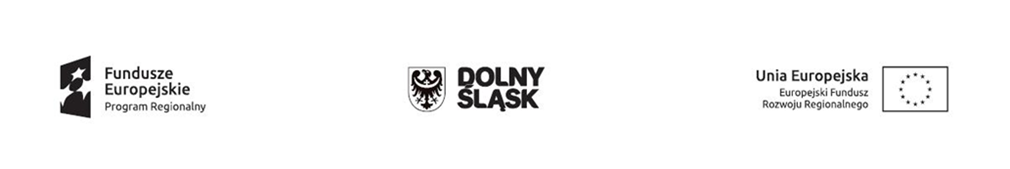 											Wrocław, dn. 14.12.2017INFORMACJA O WYNIKU POSTĘPOWANIAINFORMACJA DOTYCZY: postępowania o udzielenie zamówienia prowadzonego w trybie ZASADA KONKURENCYJNOŚCI - ZAPYTANIE OFERTOWE na zasadach określonych w Wytycznych w zakresie kwalifikowalności wydatków w ramach Europejskiego Funduszu Rozwoju Regionalnego, Europejskiego Funduszu Społecznego oraz Funduszu Spójności na lata 2014-2020. NAZWA PROGRAMU: Regionalny Program Operacyjny Województwa Dolnośląskiego 2014-2020Oś Priorytetowa nr 1 „Przedsiębiorstwa i innowacje” Działanie nr 1.2 „Innowacyjne przedsiębiorstwa” Poddziałanie nr 1.2.2 „Innowacyjne przedsiębiorstwa– ZIT WROF” Schemat nr 1.2 B „Tworzenie i rozwój infrastruktury B+R przedsiębiorstw”ZAMAWIAJĄCY INFORMACJA O OGŁOSZENIU WYBRANY WYKONAWCA:PEŁNA LISTA PODMIOTÓW, KTÓRE ZŁOŻYŁY OFERTY WRAZ Z UZYSKANĄ PUNKTACJĄ									Marcin Lankamer									……………………………….									Przewodniczący Komisji PrzetargowejJustyna Cylkowska									……………………………….									Osoba upoważniona przez Kierownika ZamawiającegoNazwa: Przedsiębiorstwo Produkcji Farmaceutycznej HASCO-LEK Spółka AkcyjnaNazwa: Przedsiębiorstwo Produkcji Farmaceutycznej HASCO-LEK Spółka AkcyjnaAdres: ul. Żmigrodzka 242 E, 51-131 WrocławAdres: ul. Żmigrodzka 242 E, 51-131 WrocławNIP: 8951729489REGON: 932249169Nazwa projektu: „Wdrożenie innowacji procesowej w Przedsiębiorstwie Produkcji Farmaceutycznej Hasco-Lek S.A. w postaci wspomagania komputerowego interpretacji danych analitycznych i procesowych w celu definiowana przestrzeni projektowej w toku prac B+R nad nowymi produktami poprzez zakup specjalistycznej aparatury i oprogramowania”Projekt jest współfinansowany ze  środków Europejskiego Funduszu Rozwoju Regionalnego w ramach Regionalnego Programu Operacyjnego Województwa Dolnośląskiego 2014-2020.Tytuł zamówienia: Zakup urządzeń i oprogramowania do Laboratorium BadawczegoNABYCIE ANALIZATORA CAŁKOWITEGO WĘGLA ORGANICZNEGONumer zamówienia: 2017/HL/1Termin składania ofert: Data: 2017-12-11  do godziny: 09:00Status rozstrzygnięcia:RozstrzygnięteNAZWA I ADRES WYKONAWCY, KTÓRY ZŁOŻYŁ NAJKORZYSTNIEJSZĄ OFERTĘNazwa:  A.P. Instruments Sp. z o.o. Sp. k.Adres: ul. Buszycka 18B, 02-869 WarszawaData wpływu oferty: 2017-11-22Godzina wpływu oferty: 12:30INFORMACJA O CENIE WYBRANEJ OFERTY   Cena wybranej oferty: 71.512,20Waluta: EURNr ofertyNazwa i adres WykonawcyIlość punktów w kryterium:cena (C)Waga: 60%Ilość punktów w kryterium:termin realizacji (Tr)Waga: 20%Ilość punktów w kryterium:długość okresu gwarancji jakości (G)Waga: 20%Łączna liczba punktów1A.P. Instruments Sp. z o.o. Sp. k.ul. Buszycka 18B, 02-869 Warszawa 602020100